Задачи на тему: Линейные неоднородные дифференциальные уравнения второго порядка с постоянными коэффициентами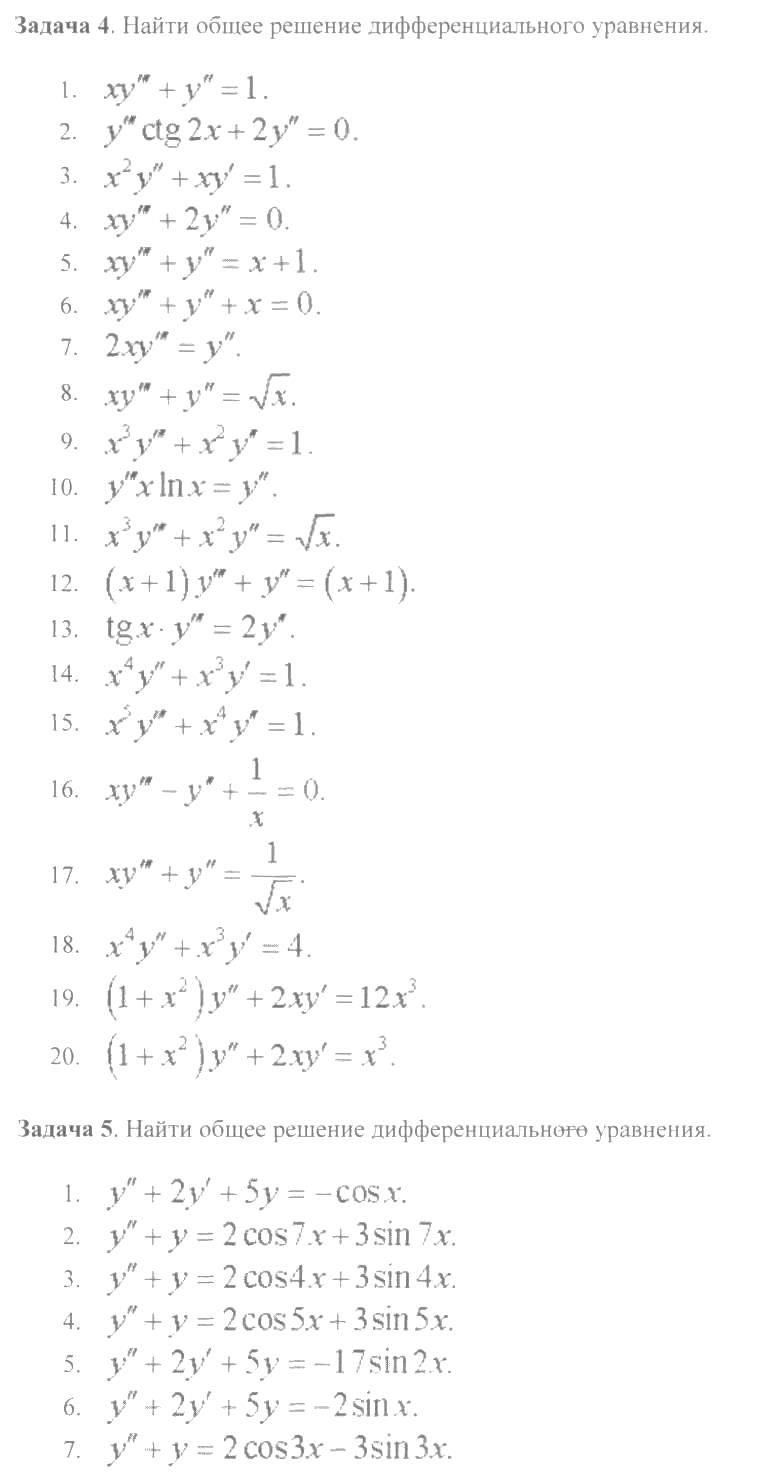 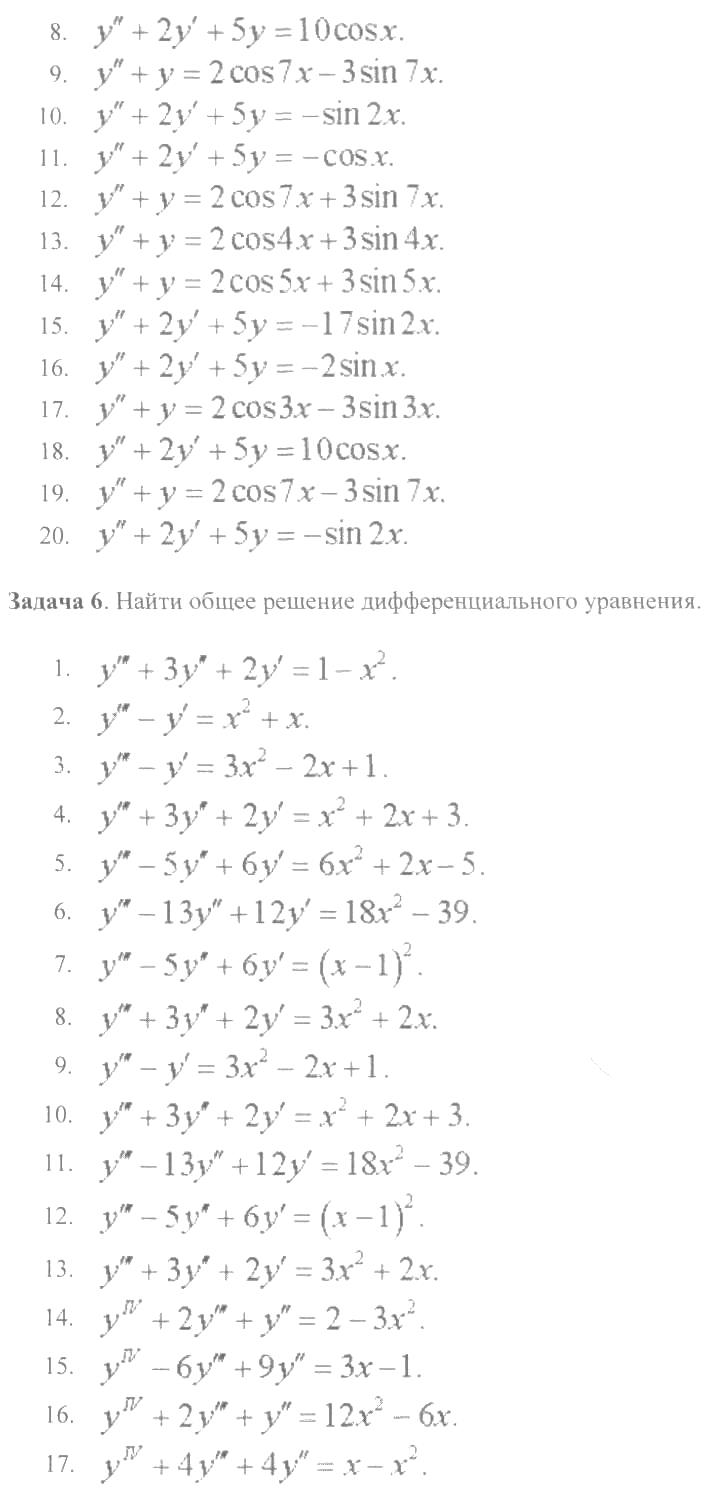 Дифференциальные уравнения, группы АФТ 05-17, ОЗАФТ 05-17Дифференциальные уравнения, группы АФТ 05-17, ОЗАФТ 05-17Дифференциальные уравнения, группы АФТ 05-17, ОЗАФТ 05-17Дата занятияВид занятияСсылка на источник23.04.2020ПрВидеолекция «Задача Коши для дифференциального уравнения n - ого порядка» https://www.youtube.com/watch?v=K68VbLbGd3Mhttps://www.youtube.com/watch?v=6LgXkIls8uQАксенов, А. П.  Дифференциальные уравнения в 2 ч. Часть 2: учебник для академического бакалавриата / А. П. Аксенов. — Москва: Издательство Юрайт, 2018. — 359 с. — (Бакалавр.Академический курс). — ISBN 978-5-9916-7422-5. — Текст: электронный // ЭБС Юрайт [сайт]. — URL: https://urait.ru/bcode/422428Решить задачи на тему: Линейное неоднородное дифференциальное уравнение второго порядка с постоянными коэффициентами с произвольной правой частью. Метод вариации произвольных постоянных. Прислать решения на электронную почту: pinjaew@list.ru